Приложение № 2 
к приказу Росстата                                  от 15.04.2022 № 231Приказ Росстата:Об утверждении формы от 	N.• 	О внесении изменений (при наличии) от 	N-• 	от 	N-• 	Раздел 1.Инвестиции в основной капитал, осуществляемые на федеральной территории «Сириус», тысяча рублейРаздел 2.Источники инвестиций, тысяча рублейДолжностное лицо, ответственное за предоставление	статистических данных (лицо,	уполномоченное предоставлять статистические		данные		от	имениюридического лица)						(ФИО)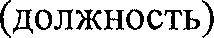 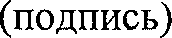 			E-mail': 	 (номер контактноготелефонаl)« 	» 	20	год (дата составления документа)Используются Федеральной службой государственной статистики и ее территориальными органами для дополнительного информирования о проведении в отношении респондента статистического наблюдения по конкретным формам статистического наблюдения, обязательным для предоставления, а также для направления извещений, уведомлений, квитанций и иных юридически значимых сообщений.В случае направления формы статистического наблюдения через специального оператора связи вышеуказанное взаимодействие с респондентом может осуществляться также через специального оператора связи.Указания по заполнению формы статистического наблюденияСтатистические данные (далее — данные) по форме статистического наблюдения Приложение к форме № П-2 Сириус «Сведения 
об инвестициях в основной капитал» (далее — форма) предоставляют юридические лица, независимо от типа предприятия (крупные, средние, некоммерческие, малые и микро) осуществляющие инвестиционную деятельность на федеральной территории «Сириус».Заполненная форма предоставляется в Управление Федеральной службы государственной статистики по Краснодарскому краю 
и Республике Адыгея (Краснодарстат).Форма предоставляется наряду с формами федерального статистического наблюдения за инвестиционной деятельностью.В случае отсутствия наблюдаемого явления за отчетный период респондентом направляется подписанный в установленном порядке отчет по форме, не заполненный значениями показателей («пустой» отчет). В таких отчетах заполняется только титульный раздел формы, а в остальных разделах не указывается никаких значений, в том числе нулевых и прочерков.Руководитель юридического лица назначает должностных лиц, уполномоченных предоставлять данные от имени юридического лица.Филиалы, представительства и подразделения, действующих на территории Российской Федерации иностранных организаций предоставляют форму в порядке, установленном для юридических лиц.При наличии у юридического лица обособленных подразделений, осуществляющих деятельность за пределами Российской Федерации, данные по ним в настоящую форму не включаются.При наличии у юридического лица обособленных подразделений’ настоящая форма заполняется как по каждому обособленному подразделению, так и по юридическому лицу с исключением статистических данных (далее - данные) обособленных подразделений.Заполненная форма предоставляется в территориальные органы Росстата по месту фактического осуществления деятельности юридического лица (обособленного подразделения).При реорганизации юридического лица юридическое лицо, являющееся правопреемником, должно предоставлять отчет по форме (включая данные реорганизованного юридического лица) в срок, указанный в бланке формы за период с начала отчетного года.В адресной части указывается полное наименование отчитывающейся организации в соответствии с учредительными документами, зарегистрированными в установленном порядке, а затем в скобках — краткое наименование. На бланке формы, содержащей сведения 
по обособленному подразделению юридического лица, указывается наименование обособленного подразделения и юридического лица, 
к которому оно относится.По строке «Почтовый адрес» указывается наименование субъекта Российской Федерации, юридический адрес с почтовым индексом, указанный в ЕГРЮЛ; либо адрес, по которому юридическое лицо фактически осуществляет свою деятельность, если 
он не совпадает с юридическим адресом. Для обособленных подразделений указывается почтовый адрес с почтовым индексом.В кодовой части титульного листа формы на основании Уведомления о присвоении кода ОКПО (идентификационного номера), размещенного на сайте системы сбора отчетности Росстата в информационно-телекоммуникационной сети «Интернет» по адресу:1 Обособленное подразделение организации — любое территориально обособленное от нее подразделение, по месту нахождения которого оборудованы стационарные рабочие места. Признание обособленного подразделения организации таковым производится независимо от того, отражено или не отражено его создание в учредительных или иных организационно-распорядительных документах организации, и от полномочий, которыми наделяется указанное подразделение. При этом рабочее место считается стационарным, если оно создается на срок более одного месяца (пункт 2 статьи 11 Налогового кодекса Российской Федерации).https://websbor.gks.ru/on1ine/info, отчитывающаяся организация  проставляет:код по Общероссийскому классификатору предприятий и организаций (OKПO) — для юридического лица, не имеющего территориально обособленных подразделений;идентификационный номер — для территориально обособленного подразделения юридического лица и для головного подразделения юридического лица.В качестве головного подразделения юридического лица выступает обособленное подразделение, где находится администрация предприятия или местонахождение которого соответствует зарегистрированному юридическому адресу.Для юридического лица, производящего инвестирование в основной капитал на территории двух и более субъектов Российской Федерации 
без открытия обособленного подразделения, в кодовой части формы, предоставляемой по месту инвестирования, также указывается идентификационный номер, который устанавливается соответствующим территориальным органом Росстата.Все подразделения предприятия, расположенные на одной территории (по одному почтовому адресу), относятся к одному обособленному подразделению, части предприятия, расположенные на разных территориях, отражаются как разные обособленные подразделения.Форма заполняется в соответствии с указаниями, приведенными на бланке формы № П-2 «Сведения об инвестициях в нефинансовые активы», утвержденной приказом Росстата от 30 июля 2021 г. № 464.Наименование отчитывающейся организации 	Наименование отчитывающейся организации 	Наименование отчитывающейся организации 	Наименование отчитывающейся организации 	Почтовый адрес 	Почтовый адрес 	Почтовый адрес 	Почтовый адрес 	Кодформыпо ОКУДКодКодКодКодформыпо ОКУДотчитывающейся организации по OKПO 
(для обособленного подразделенияи головного подразделения юридического лица — идентификационный номер)12340617013Наименование показателя№строкиЗа период с началаотчетного годаЗа отчетныйкварталЗа соответствующийпериод предыдущего годаЗа соответствующийквартал предыдущего годаАБ1234Инвестиции в основной капитал01в том числе:жилые здания и помещения02здания (кроме жилых)03	сооружения04расходы на улучшение земель05транспортные средства06информационное, компьютерноеи телекоммуникационное (ИКТ) оборудование07прочие машины и оборудование, включая хозяйственныйинвентарь, и другие объекты08объекты интеллектуальной собственности09из них:научные исследования и разработки10ХХрасходы на разведку недр и оценку запасовполезных ископаемых11ХХ	программное обеспечение, базы данных12ХХоригиналы произведений развлекательногожанра, литературы и искусства13ХХ	прочие инвестиции14Из строки 01 — по видам деятельностикод по ОКВЭД2           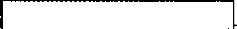 15код по ОКВЭД2	16код по ОКВЭД2	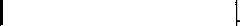 17Наименование показателя№строкиИнвестициив основной капиталАБ1Собственные средства18Привлеченные средства19в том числе:кредиты банков20из них кредиты иностранных банков21заемные средства других организаций22инвестиции из-за рубежа23бюджетные средства24в том числе:из федерального бюджета25из бюджетов субъектов Российской Федерации26из местных бюджетов27средства государственных внебюджетных фондов28прочие29